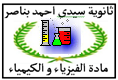 تمرين 11- نعتبر ذرة المانيزيوم Mg ذات Z=12 و A=26 .1-1: حدد مكونات نواة ذرة المانيزيوم. ثم أعط التمثيل الرمزي لنواتها2-1:أعط تعبير الكتلة m لنواة هذه الذرة بدلالة Z و A و m p و mn ، ثم أحسب قيمتها علما أن mp=mn=1,67.10-.    3-1: أكتب البنية الإلكترونية لذرة المانيزيوم4-1: رمز أيون المانيزيوم هو.أحسب شحنة هذا الأيون ، ثم  أعط بنيته الإلكترونيةنعطي الشحنة الإبتدائية:  e=1.6.10-.2- نعتبر نوى لذرات عنصر الأوكسيجين التالية و و.1-2: ماذا تمثل هذه الذرات؟ علل جوابك.      2-2: تعطي ذرة الأوكسيجين الأيون .بين كيف تكون هذا الأيون ؟ ثم أكتب بنيته الإلكترونية.           3- أيون الأوكسجين و أيون المانيزيوم يكونان مركبا أيونيا، أعط اسم هذا المركب ثم أكتب صيغته الكيميائية.                       تمرين 2نعتبر ذرة المغنيزيوم Mg التي تتميز بالعددين Z=12  و A=26 حدد بنية هذه الذرة، ثم أعط رمز نواتهااحسب كتلة نواة هذه الذرة ،علما أن كتلة نوية واحدة هي  1.67.10-27 Kgأعط البنية الإلكترونية للذرة نعتبر الذرتين المتميزتين بالزوجين (Z,A) التاليين (12,24) و (12,25) إلى أي عنصر كيميائي تنتمي هاتان الذرتان؟ علل جوابكماذا تمثل الذرتان بالنسبة لهذا العنصر الكيميائي ؟شحنة أيون المغنيزيوم هي +2e . اكتب رمز هذا الأيون و أعط بنيته الإلكترونيةيتفاعل المغنيزيوم مع ثنائي الأوكسجين ، فنحصل على ناتج واحد صيغته الكيميائية MgO1-4 أعط اسم هذا الناتج و ا كتب صيغته الأيونية2-4  أعط البنية الإلكترونية لأيون الأوكسجين . هل طبقته الخارجية مشبعة ؟ علل جوابكتمرين 3ليكن  و  التمثيل الرمزي لنواة كل من ذرة الصوديوم وذرة الكلور ذات شحنة النواة:  q = 27,2.10-19c .1- بين أن عدد شحنة ذرة الكلور z =17 واستنتج عدد كل من: البروتونات – الالكترونات والنوترونات لهذه الذرة. 2- أحسب كتلة نواة الصوديوم. مع: mn = mp= 1,67.10-27kg 3- بإهمال كتلة الالكترونات أحسب عدد ذرات الصوديوم N الموجودة في عينة من الصوديوم كتلتها m =  .4- اعط البنية الالكترونية لكل ذرة. 5- اعط رمز الايون الذي يمكن أن ينتج عن كل ذرة. مع تعليل جوابك.  6- يمكن تصنيع كلورور الصوديوم وذلك بتأثير غاز ثنائي الكلود  على فلز الصوديوم Na عند درجة حرارية عالية.1.6 اعط صيغة كلورور الصوديوم، وحدد الايونات المكونة له. 2.6- اعط خطاطة تبين سلسلة التحولات التي حدثت على كل من عنصر الصوديوم وعنصر الكلور خلال هذا التفاعل الكيميائي. 3.6- هل تحقق انحفاظ كل من عنصر الصوديوم وعنصر الكلور خلال هذا التفاعل. ؟تمرين 4نعطي الشحنة الابتدائية e=1,6.10-19C    و كتلة البروتون mp=1,67.10-27Kg1) عرف المصطلحات التالية :     - الإلكترون                                          - البروتون                                    - النظائر                             2) الذرات ذات الرموز التالية  ،     ،                                                                           
  أ- تشكل نظائر     ب- تنتمي لنفس العنصر الكيميائي     ج- لها نفس عدد الالكترونات       د- لها نفس عدد النويات 3) تتكون ذرة الكلورCl   على 18 نوية و الشحنة الإجمالية لالكتروناتها هي q=-2,72.10-18C     3- أ) أوجد العدد الذري Z لذرة الكلور.    3- ب) أوجد عدد نويات ذرة الكلور ثم أعط الثمتيل الرمزي لهذه الذرة.    3- ج) احسب الكتلة التقريبية لذرة الكلور و استنتج عدد النويات الموجودة في عينة الكلور كتلتها m=1g.4) أيون الفلور  بنيته الالكترونية هي:    أ- (K)2(L)8(M)7          ب - (K)2(L)8(M)0        ج- (K)2(L)8           د- (K)2(L)7  اختر البنية الالكترونية الصحيحة مع تصحيح الخاطئة منها –معللا جوابك-4) اتمم ملء الجدول التالي 